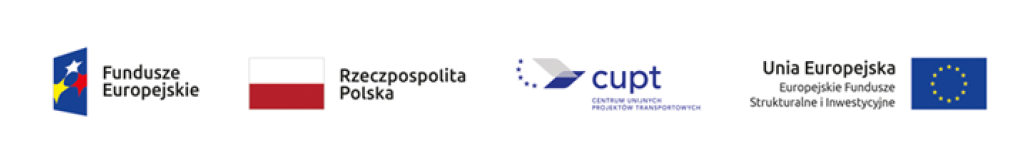         Gmina Ogrodzieniec realizuje projekt pn. ”Bezpieczny pieszy na terenie Gminy Ogrodzieniec poprzez doposażenie przejść dla pieszych wraz z doposażeniem szkoły w narzędzia edukacyjne” w ramach PROGRAMU OPERACYJNEGO INFRASTRUKTURA                                         I ŚRODOWISKO 2014-2020 Priorytet: III ROZWÓJ SIECI DROGOWEJ TENT-T                                    I TRANSPORTU MULTIMODALNEGO      DZIAŁANIE: 3.1. Rozwój drogowej i lotniczej sieci TEN-T           Realizacja projektu przyczyni się znacząco do poprawy stanu bezpieczeństwa ruchu       drogowego poprzez wymuszenie zwiększonej uwagi osób kierujących pojazdami w pobliżu  szczególnie newralgicznych przejść dla pieszych, a także poprzez promocję modelu edukacji komunikacyjnej u najmłodszych uczestników w wieku szkolnym poprzez kształtowanie właściwych postaw w odniesieniu do ruchu drogowego.    Kolejnym celem niniejszego projektu jest edukacja komunikacyjna prowadzona dzięki        utworzeniu w szkole podstawowej w Ogrodzieńcu miasteczka rowerowego stacjonarnego                            z elementami miasteczka ruchu drogowego.        Kwota dofinansowania: 398 124,51 zł 